l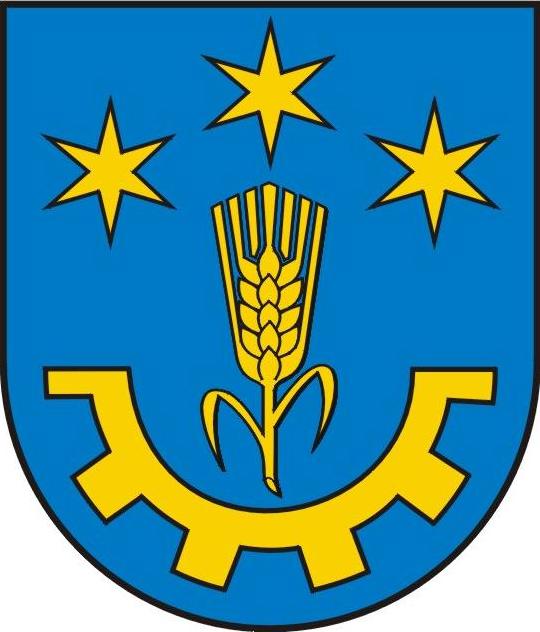 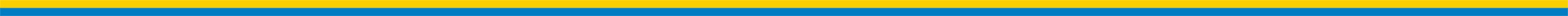 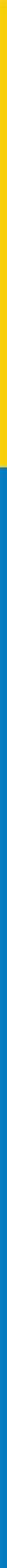 Och-I.6220.9.2022                                                                                   Gorzyce, 28.12.2022 r. O B W I E S Z C Z E N I EDziałając na podstawie art. 49  ustawy  z  dnia  14  czerwca  1960 r. Kodeks postępowania administracyjnego (Dz. U. z 2022r. poz.2000t.j.) oraz art. 73 ust. 1,
art. 74 ust. 3 ustawy z dnia 3 października 2008 r. o udostępnianiu informacji o środowisku 
i jego ochronie, udziale społeczeństwa w ochronie środowiska oraz o ocenach oddziaływania 
na środowisko (Dz. U. z 2022, poz.1235 z późn. zm.),zawiadamiam, żena wniosek DYNAMIK FILTR Nocoń i Wspólnicy Sp. J., ul. Bór 139, 42-202 Częstochowa  w dniu 22 grudnia 2022 r. zostało wszczęte postępowanie administracyjne 
w sprawie wydania decyzji o środowiskowych uwarunkowaniach dla planowanego przedsięwzięcia pn. „Budowa farmy fotowoltaicznej o mocy do 3,0 MW wraz z infrastrukturą towarzyszącą na działkach nr 2918/1 i 2923/1 położonych w obrębie 0008 w miejscowości Orliska, gmina Gorzyce”.Pouczenie:	W terminie 14 dni od daty doręczenia zawiadomienia strony postepowania mogą zapoznać się z zamierzeniami inwestycyjnymi wnioskodawcy oraz  zgłosić ewentualne zastrzeżenia  i wnioski. Doręczenie uważa się za dokonane po upływie 14 dni od dnia publicznego ogłoszenia.                                                                                                                  Wójtmgr Leszek SurdyOtrzymują:Aa.Strony postępowania.Osoba prowadząca postępowanieInsp. Mieczysława Wicińska  tel.(015) 8362075 w 22.